Lieu et horaires de consultation de ces documents : ………………………………………..Interdiction de fumer dans l’entreprise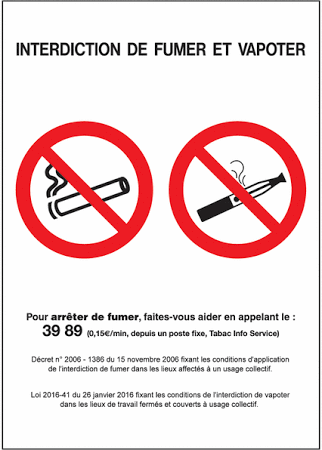 Consignes de sécurité incendieIndiquer : le matériel d’extinction et de secours, les personnes chargées de mettre le matériel en action et de diriger l’évacuation, les moyens d’alerte, les personnes chargées d’avertir les pompiers, etc.Congés payésPériode ordinaire des congés : du 1er mai au 31 octobre 2021 Ordre et dates des départs : - Période de prise des congés de Mme/M ……………. : du … au …………. 2021  - Période de prise des congés de Mme/M ……………. : du … au …………. 2021  - Période de prise des congés de Mme/M ……………. : du … au …………. 2021  Durée du travail (si elle est collective)Indiquez : jours et horairesTravail dominical(si les salariés sont concernés par le travail dominical)Indiquez : jours et heures de repos attribués aux salariés à la place du repos dominicalRepos quotidien(s’il n’est pas collectif)Egalité professionnelleArticle L. 3221-1 du Code du Travail : Les dispositions des articles L. 3221-2 à L. 3221-7 sont applicables, outre aux employeurs et salariés mentionnés à l'article L. 3211-1, à ceux non régis par le code du travail et, notamment, aux agents de droit public.Article L. 3221-2 du Code du Travail : Tout employeur assure, pour un même travail ou pour un travail de valeur égale, l'égalité de rémunération entre les femmes et les hommes.Article L. 3221-3 du Code du Travail : Constitue une rémunération au sens du présent chapitre, le salaire ou traitement ordinaire de base ou minimum et tous les autres avantages et accessoires payés, directement ou indirectement, en espèces ou en nature, par l'employeur au salarié en raison de l'emploi de ce dernier.Article L. 3221-4 du Code du Travail : Sont considérés comme ayant une valeur égale, les travaux qui exigent des salariés un ensemble comparable de connaissances professionnelles consacrées par un titre, un diplôme ou une pratique professionnelle, de capacités découlant de l'expérience acquise, de responsabilités et de charge physique ou nerveuse.Article L. 3221-5 du Code du Travail : Les disparités de rémunération entre les établissements d'une même entreprise ne peuvent pas, pour un même travail ou pour un travail de valeur égale, être fondées sur l'appartenance des salariés de ces établissements à l'un ou l'autre sexe.Article L. 3221-6 du Code du Travail : Les différents éléments composant la rémunération sont établis selon des normes identiques pour les femmes et pour les hommes. Les catégories et les critères de classification et de promotion professionnelles ainsi que toutes les autres bases de calcul de la rémunération, notamment les modes d'évaluation des emplois, sont établis selon des règles qui assurent l'application du principe fixé à l'article L. 3221-2. A l'issue des négociations mentionnées à l'article L. 2241-7, les organisations liées par une convention de branche ou, à défaut, par des accords professionnels remettent à la Commission nationale de la négociation collective et au Conseil supérieur de l'égalité professionnelle entre les femmes et les hommes un rapport sur la révision des catégories professionnelles et des classifications, portant sur l'analyse des négociations réalisées et sur les bonnes pratiques.Article L. 3221-7 du Code du Travail : Est nulle de plein droit toute disposition figurant notamment dans un contrat de travail, une convention ou accord collectif de travail, un accord de salaires, un règlement ou barème de salaires résultant d'une décision d'un employeur ou d'un groupement d'employeurs et qui, contrairement aux articles L. 3221-2 à L. 3221-6, comporte, pour un ou des salariés de l'un des deux sexes, une rémunération inférieure à celle de salariés de l'autre sexe pour un même travail ou un travail de valeur égale. La rémunération plus élevée dont bénéficient ces derniers salariés est substituée de plein droit à celle que comportait la disposition entachée de nullité.Harcèlement moral et sexuelArticle 222-33-2 du Code Pénal : Le fait de harceler autrui par des propos ou comportements répétés ayant pour objet ou pour effet une dégradation des conditions de travail susceptible de porter atteinte à ses droits et à sa dignité, d'altérer sa santé physique ou mentale ou de compromettre son avenir professionnel, est puni de deux ans d'emprisonnement et de 30 000 € d'amende.Article 222-33 du Code Pénal :I. - Le harcèlement sexuel est le fait d'imposer à une personne, de façon répétée, des propos ou comportements à connotation sexuelle ou sexiste qui soit portent atteinte à sa dignité en raison de leur caractère dégradant ou humiliant, soit créent à son encontre une situation intimidante, hostile ou offensante.L'infraction est également constituée :1° Lorsque ces propos ou comportements sont imposés à une même victime par plusieurs personnes, de manière concertée ou à l'instigation de l'une d'elles, alors même que chacune de ces personnes n'a pas agi de façon répétée ;2° Lorsque ces propos ou comportements sont imposés à une même victime, successivement, par plusieurs personnes qui, même en l'absence de concertation, savent que ces propos ou comportements caractérisent une répétition.II. - Est assimilé au harcèlement sexuel le fait, même non répété, d'user de toute forme de pression grave dans le but réel ou apparent d'obtenir un acte de nature sexuelle, que celui-ci soit recherché au profit de l'auteur des faits ou au profit d'un tiers.III. - Les faits mentionnés aux I et II sont punis de deux ans d'emprisonnement et de 30 000 € d'amende.Ces peines sont portées à trois ans d'emprisonnement et 45 000 € d'amende lorsque les faits sont commis :1° Par une personne qui abuse de l'autorité que lui confèrent ses fonctions ;2° Sur un mineur de quinze ans ;3° Sur une personne dont la particulière vulnérabilité, due à son âge, à une maladie, à une infirmité, à une déficience physique ou psychique ou à un état de grossesse, est apparente ou connue de leur auteur ;4° Sur une personne dont la particulière vulnérabilité ou dépendance résultant de la précarité de sa situation économique ou sociale est apparente ou connue de leur auteur ;5° Par plusieurs personnes agissant en qualité d'auteur ou de complice ;6° Par l'utilisation d'un service de communication au public en ligne ou par le biais d'un support numérique ou électronique ;7° Alors qu'un mineur était présent et y a assisté ;8° Par un ascendant ou par toute autre personne ayant sur la victime une autorité de droit ou de fait.Actions contentieuses civiles et pénales ouvertes en matière de harcèlement sexuel :Action civile possible devant le Conseil de Prud’hommes pour obtenir réparation du préjudice subi en cas de harcèlement sexuelAdresse : ……………Tel : ……………………..Action civile possible devant le Tribunal de Grande instance en cas de faute inexcusable suite à accident du travail lié, notamment, à un harcèlement sexuelAdresse : ……………Tel : ……………………..Action pénale possible devant le Tribunal correctionnel pour obtenir la reconnaissance de l’infraction pénale constituée par le harcèlement sexuel et la réparation du préjudice subiAdresse : ……………Tel : ……………………..Lutte contre les discriminationsArticle 225-1 du Code Pénal : Constitue une discrimination toute distinction opérée entre les personnes physiques sur le fondement de leur origine, de leur sexe, de leur situation de famille, de leur grossesse, de leur apparence physique, de la particulière vulnérabilité résultant de leur situation économique, apparente ou connue de son auteur, de leur patronyme, de leur lieu de résidence, de leur état de santé, de leur perte d'autonomie, de leur handicap, de leurs caractéristiques génétiques, de leurs mœurs, de leur orientation sexuelle, de leur identité de genre, de leur âge, de leurs opinions politiques, de leurs activités syndicales, de leur capacité à s'exprimer dans une langue autre que le français, de leur appartenance ou de leur non-appartenance, vraie ou supposée, à une ethnie, une Nation, une prétendue race ou une religion déterminée.Constitue également une discrimination toute distinction opérée entre les personnes morales sur le fondement de l'origine, du sexe, de la situation de famille, de la grossesse, de l'apparence physique, de la particulière vulnérabilité résultant de la situation économique, apparente ou connue de son auteur, du patronyme, du lieu de résidence, de l'état de santé, de la perte d'autonomie, du handicap, des caractéristiques génétiques, des mœurs, de l'orientation sexuelle, de l'identité de genre, de l'âge, des opinions politiques, des activités syndicales, de la capacité à s'exprimer dans une langue autre que le français, de l'appartenance ou de la non-appartenance, vraie ou supposée, à une ethnie, une Nation, une prétendue race ou une religion déterminée des membres ou de certains membres de ces personnes morales.Article 225-1-1 du Code Pénal : Constitue une discrimination toute distinction opérée entre les personnes parce qu'elles ont subi ou refusé de subir des faits de harcèlement sexuel tels que définis à l'article 222-33 ou témoigné de tels faits, y compris, dans le cas mentionné au I du même article, si les propos ou comportements n'ont pas été répétés.Article 225-1-2 du Code Pénal : Constitue une discrimination toute distinction opérée entre les personnes parce qu'elles ont subi ou refusé de subir des faits de bizutage définis à l'article 225-16-1 ou témoigné de tels faits.Article 225-2 du Code Pénal : La discrimination définie aux articles 225-1 à 225-1-2, commise à l'égard d'une personne physique ou morale, est punie de trois ans d'emprisonnement et de 45 000 euros d'amende lorsqu'elle consiste :1° A refuser la fourniture d'un bien ou d'un service ;2° A entraver l'exercice normal d'une activité économique quelconque ;3° A refuser d'embaucher, à sanctionner ou à licencier une personne ;4° A subordonner la fourniture d'un bien ou d'un service à une condition fondée sur l'un des éléments visés à l'article 225-1 ou prévue à aux articles 225-1-1 ou 225-1-2 ;5° A subordonner une offre d'emploi, une demande de stage ou une période de formation en entreprise à une condition fondée sur l'un des éléments visés à l'article 225-1 ou prévue aux articles 225-1-1 ou 225-1-2 ;6° A refuser d'accepter une personne à l'un des stages visés par le 2° de l'article L. 412-8 du code de la sécurité sociale.Lorsque le refus discriminatoire prévu au 1° est commis dans un lieu accueillant du public ou aux fins d'en interdire l'accès, les peines sont portées à cinq ans d'emprisonnement et à 75 000 euros d'amende.Article 225-3 du Code Pénal : Les dispositions de l'article précédent ne sont pas applicables :1° Aux discriminations fondées sur l'état de santé, lorsqu'elles consistent en des opérations ayant pour objet la prévention et la couverture du risque décès, des risques portant atteinte à l'intégrité physique de la personne ou des risques d'incapacité de travail ou d'invalidité. Toutefois, ces discriminations sont punies des peines prévues à l'article précédent lorsqu'elles se fondent sur la prise en compte de tests génétiques prédictifs ayant pour objet une maladie qui n'est pas encore déclarée ou une prédisposition génétique à une maladie ou qu'elles se fondent sur la prise en compte des conséquences sur l'état de santé d'un prélèvement d'organe tel que défini à l'article L. 1231-1 du code de la santé publique ;2° Aux discriminations fondées sur l'état de santé ou le handicap, lorsqu'elles consistent en un refus d'embauche ou un licenciement fondé sur l'inaptitude médicalement constatée soit dans le cadre du titre IV du livre II du code du travail, soit dans le cadre des lois portant dispositions statutaires relatives à la fonction publique ;3° Aux discriminations fondées, en matière d'embauche, sur un motif mentionné à l'article 225-1 du présent code, lorsqu'un tel motif constitue une exigence professionnelle essentielle et déterminante et pour autant que l'objectif soit légitime et l'exigence proportionnée ;4° Aux discriminations fondées, en matière d'accès aux biens et services, sur le sexe lorsque cette discrimination est justifiée par la protection des victimes de violences à caractère sexuel, des considérations liées au respect de la vie privée et de la décence, la promotion de l'égalité des sexes ou des intérêts des hommes ou des femmes, la liberté d'association ou l'organisation d'activités sportives ;5° Aux refus d'embauche fondés sur la nationalité lorsqu'ils résultent de l'application des dispositions statutaires relatives à la fonction publique ;6° Aux discriminations liées au lieu de résidence lorsque la personne chargée de la fourniture d'un bien ou service se trouve en situation de danger manifeste.Les mesures prises en faveur des personnes résidant dans certaines zones géographiques et visant à favoriser l'égalité de traitement ne constituent pas une discrimination.Article 225-3-1 du Code Pénal : Les délits prévus par la présente section sont constitués même s'ils sont commis à l'encontre d'une ou plusieurs personnes ayant sollicité l'un des biens, actes, services ou contrats mentionnés à l'article 225-2 dans le but de démontrer l'existence du comportement discriminatoire, dès lors que la preuve de ce comportement est établie.Article 225-4 du Code Pénal : Les personnes morales déclarées responsables pénalement, dans les conditions prévues par l'article 121-2, des infractions définies à l'article 225-2 encourent, outre l'amende suivant les modalités prévues par l'article 131-38, les peines prévues par les 2° à 5°, 8° et 9° de l'article 131-39.L'interdiction mentionnée au 2° de l'article 131-39 porte sur l'activité dans l'exercice ou à l'occasion de l'exercice de laquelle l'infraction a été commise.Convention collective Convention collective nationale du commerce de détail de l'habillement et des articles textiles (IDCC 1483)Textes applicables à l’entrepriseAccord d’entreprise (s’il y en a)Document Unique d’Evaluation des Risques ProfessionnelsCoordonnées obligatoiresCoordonnées obligatoiresPompiersSAMUNuméro de téléphone : 18Numéro de téléphone : 15PoliceMédecin du travail / Service de santé au travail (SST)Adresse : …………………….Numéro de téléphone : 17Adresse : …………………. Numéro de téléphone : …………………….
Hôpital LariboisièreCentre antipoisonAdresse : ……………………….. Numéro de téléphone : …………..Adresse :  ………………….Numéro de téléphone : …………………Inspection du travailDéfenseur des droitsNom de l’inspecteur compétent : ……………….Adresse : …………………Téléphone : ……………………
Mail : …………….Numéro service d’accueil téléphonique : 09 69 39 00 00Adresse : Libre réponse 71120 – 75342 Paris Cedex 07